ZÁPIS ze zasedání  mimořádné schůze oblastního výboru KČT Ústecký kraj č. 9/ 2018                                                                                                     Datum konání: 19. listopadu 2018 od 15.00 hodin                                                                                                                                                 Místo konání: Dům dětí a mládeže Ústí nad Labem                                                                                                         Přítomni: Dr. J. Eichler, Mgr. H. Lukášková, V. Nič, M. Toman, I. Klusáčková, M. Šiklová, K. Brzková, Bc. R. Vech,            F. Martínek, Mgr. H. Landová , Ing. B. Klikar R. Streiftauová                                                                                                   Omluven: V. HiekeProgram  19. 11. 2018                                                                                                                                                                              1.Kontrola zápisu 8/2018                                                                     H. Lukášková                                                                             2.Organizační zabezpečení Podzimního aktivu oblasti KČT              členové výboru                                                                                      3.Příprava členských schůzí, odborů KČT 2018/2019                        H. Lukášková                                                                                           4. Různé                                                                                                     členové výboruK BODU 1 – KONTROLA  ZÁPISU č. 8/  říjen 2018 5/6 Různé
a/ Na podzimní aktiv – pozvat p. Bucharovou z radia Sever – odměnit za aktivní spolupráci                                                                s KČT. Pozvánka H. Lukášková                                                                                                                           Splněnoc/ V. Hieke, žádal o podporu na jednání v sekci Síně slávy, zařazení německých spolků a                                                   osobností, kteří pracovali v turistice a významně přispěli k rozvoji KČT. Požadavek přijat,                                                                        zadat jmenovitě osoby a spolky. Zpracovat návrh na bratry Bienertovi, předat ústředí.                                                                               zpracuje V. Hieke do konce roku 2018.                                                                                                           Úkol trvá.                                                                                                                                                                                                                                                                                                                                                                                                                                                            e/ Medaile ke 130. výročí KČT                                                                                                                                                               Byl zpracován seznam vyznamenaných osob,  upřesněn, projednán s odbory, poslán                                                      elektronicky. Předloha poslána elektronicky. Lukášková H., M. Šiklová                                                     Splněno                                                                                                                                                                                                                           VO KČT ÚK rozhodl: že pro každý odbor bude hrazeno zdarma 5 medailí, další si budou                                                            muset odbory uhradit.  K úhradě budou poslány faktury. Zodpovídá:  R. Streiftauová                           Úkol trvá                                                                                                                                                                                                               6/7 Oblastní kalendář KČT Ústeckého kraje 2019  bude projednáno na zasedání 13.12.2018                                                                                                                                          Ustavena  Redakční rada: Bc. R. Vech, M. Zika, J. Křížová, K. Veselý, K. Punčochář, V. Magasaniková Splněno
1/  předání kalendáře do tiskárny   - 15.10.2018 , kalendář v DDM, připraven k distribuci.                   Splněno                                                                             
2/  zahájení distribuce kalendáře    -  24.10.2018 dle schváleného rozpisu- bude rozděleno                                                                2890 ks  Kalendářů turistických akcí a informací na rok 2019                                                                     Úkol trvá3/ inzerce v kalendáři, vytipovat obce, poslat dopis na konkrétní osoby / R. Vech /.                             Úkol trvá                                                                   4/ Dvojstrana do ústředního kalendáře, odsouhlasit akce již v měsíci dubnu / rozhodnutí                                                                           výboru oblasti /, text doplnit o fotografie, zodpovídají: vedoucí akcí.                                                        Úkol trvá                                  3/7 Internetové stránky oblasti KČT, bude projednáno na zasedání 13.12.2018                                                                                                                                                                                                                                                                                        b/ Pro upřesnění digitální práce s počítačem a novými zavedenými aplikacemi, se                                                 uskuteční  v roce 2019 seznámení s novými přístupy na internetové stránky oblasti.                                                                                   Seminář povede webmaster oblasti M. Zika. Termín stanoven na 13. dubna 2019                                 Úkol trvá                    Vylepšení webové aplikace :                                                                                                                                                  1/  rozšíření  o „turistický magazín Ústeckého kraje   -  do 24.11.2018- byla ustavena redakční                                                                  rada, projednáno na výroční konferenci KČT ÚK – 16.2.2019 zodpovídá R. Vech, M. Zika                                                                                                       2/ rozšíření o aplikaci „hodnotitel“ -    do 24.11.2018- obsah této aplikace bude projednána                 Úkol trvá                   na výroční konferenci KČT ÚK- 16.2.2019                                                                                                           Úkol trvá                                                                                                      4/ 7 Oceňování a odměňování                                                                                                                                                      Výbor oblasti KČT doporučil ke schválení udělení II. stupně s medailí pro Miloše Vodičku                       Úkol trvá                                                                                                                                                                        K BODU 2 – ORGANIZAČNÍ ZAJIŠTĚNÍ SLAVNOSTÍHO ZASEDÁNÍ OKČT ÚK – AKTIV- 24. 11 2018                                                         Celé organizační zajištění bylo projednáno. Písemné rozdělení úkolů bude posláno elektronicky                                                            /zajistí H. Lukášková /. Důležité úkoly pro oblastní výbor: 1.  pozvánky- poslány / H. Lukášková,                                                             J. Eichler/,  diplomy / předány k tisku- M. Šiklová/, předání medailí M. Šiklová, I. Klusáčková, promítání                                                        filmu 130. výročí KČT, přehled vyznamenaných, předání podkladů M. Tomanovi- přehled vyznamenaných                                               k projekci značka KČT – M. Šiklová, vlajky, vstupní text deska - SLAVOSTNÍ ZASEDÁNÍ KE 130. VÝROČÍ KČT                                               a 100 VÝROČÍ ČR-  / M. Toman/,  komentář k historii oblasti KČT Ústeckého kraje K. Punčochář,                                     programu Dr. J. Eichler, občerstvení- Bc. R. Vech, prezence-listy- H. Lukášková, kontrola recepce- pozvaní                                 hosté a vyznamenaní- I. Klusáčková, prezenční listy- zápis H. Landová, šatna- V. Magasaniková, rozdělení                                 kalendářů- přípravný výbor+ M. Merglová, databáze + přelepky- H. Lukášková, uvedení hostů Ing. B. Klikar                        V. Nič Vedení slavnostní schůze Ing. B. Klikar, J. Eichler, informace – R. Streiftauová                                                                                                            POZVÁNKA  NA SLAVNOSTNÍ ZASEDÁNÍ OBLASTI KČT ÚSTECKÉHO KRAJE KE 130. VÝROČÍ KČT                                                             a 100. VÝROČÍ  ČESKOSLOVENSKÉ REPUBLIKY,                                                                                                                                             KTERÉ SE KONÁ DNE 24. LISTOPADU 2018 V DOMĚ DĚTÍ A MLÁDEŽE V ÚSTÍ NAD LABEM OD 10.00 HODIN,                                 s tímto programem:                                                                                                                                                                             1. Zahájení jednání. 2. Přivítání hostů, 3. Úvod- Historie,  4. KČT ÚK, VYZNAMENÁNÍ významných turistů                                                         a organizací, 5. Uvedení významných turistů do Síně slávy oblasti. 6. Diskuze a informace. 8. Občerstvení,                               9. závěr slavnostního zasedání. O PŘESTÁVCE BUDOU PŘEDÁNY PŘELEPKY, KALENDÁŘE A DŮLEŽITÉ                                                                 MATERIÁLY.                          K BODU 3- PŘÍPRAVA ČLESKÝCH SCHŮZÍ A KONFERENCÍ 2018/ 2019                                                                  Úkol trvá  Podklady pro přípravu budou poslány elektronicky, materiál z ústředí KČT je zpracován                                                                  poslat H. LukáškováK BODU 4- RŮZNÉ 1.Bc. R. Vech informoval o semináři zástupců pěší turistiky z oblastí, který se uskutečnil   v                                                Semilech 16. 11. 2018. Program: akce Poslední puchýř r. 2019, složení sekce PT, oslavy 130. výročí                                                             KČT a 100. výročí ČR, plnění VOPT, Turistická  „ 200 „, časopis Turista, letní turistické srazy a projekt                           100 let republiky, 130 let v pohybu. Předal informační materiál k akci Za posledním puchýřem-                                      Olomouc 2019 – 15. – 17. 11. 2019 včetně nabídky Olomouc Card.2.Výbor oblastí KČT ÚK projedná na příští schůzi možnosti konání významné akce v roce 2020.                                                                 / Poslední puchýř, Letní turistický sraz  /3. Výbor oblasti pověřuje komisi značení, projednat na Radě značení odvolání Petra Hofmana ,                                              krajského cykloznačkaře.4. Informace V. Nič. Byl zpracován projekt vozíčkářské trasy- Krásná Lípa Jiřetín pod Jedlovou.Zapsala : Lukášková HanaKontrola: R. Streiftauová , Ing. B. Klikar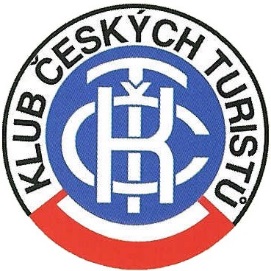 Klub českých turistů oblast Ústecký kraj , Velká Hradební 19, 400 01        Ústí  nad Labem, číslo účtu:207 027 681 /0300 Poštovní spořitelna       Předseda: e-mail: tiliacz@volny.cz, tel/fax: 475 209 922, 724101150                  sekretářka: email: z.lukasek@gmail.com, 736754160, www.kctul.cz